תקן מי השתייה המיקרוביאלי קובע 0 חיידקי קוליפורם ב- 100 מ"ל מי דגימה.טווח הכלור הנותר 0.1-0.5 מג"ל. הערכים המוצגים תקינים.רמת העכירות המקסימלית המותרת היא 1 יע"ן. כל הממצאים תקינים.החל מאוגוסט 2014 בוטלה חובת תוספת הפלואוריד למי שתיה ועל כן ממצאי הדיגום מעידים על הריכוז הטבעי של הפלואוריד במים המסופקים, שכידוע הינו נמוך.נקבעו כללים המחייבים את ספק המים לדווח לציבור את איכות המים המסופקים לו.תאגיד התנור פועל בשקיפות מלאה ומפרסם כל רבעון את איכות המים המסופקים.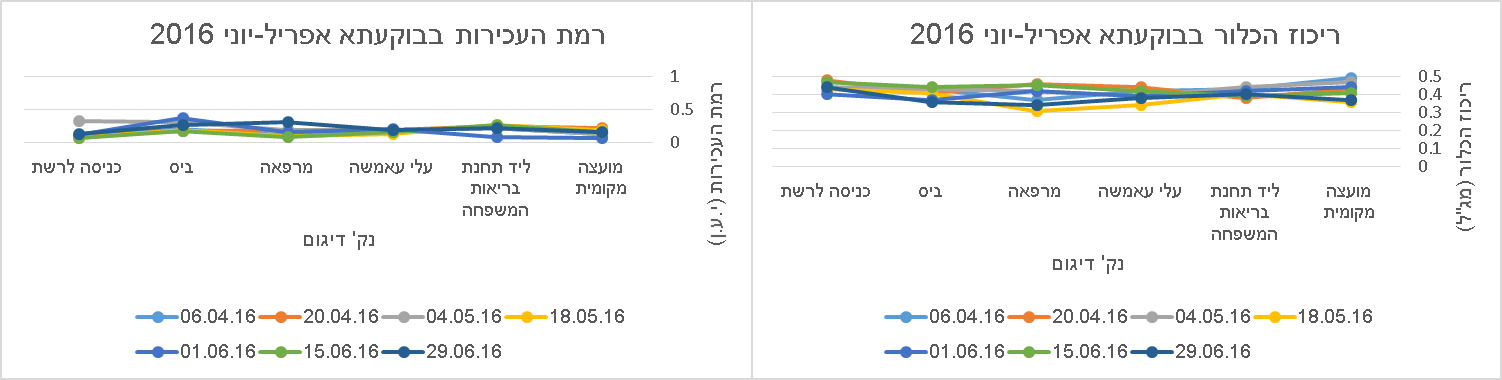 יישובקבוצת בדיקהסוג נקודהמס' דגימות מתוכנןמס' דגימות שבוצעאחוז ביצוע הדיגוםמס' דגימות תקינותאחוז חריגהבוקעתאשגרתיתרשת1818100%180%בוקעתאפלואורידרשת11100%ריכוז הפלואוריד הטבעי במים נמוך מהמומלץריכוז הפלואוריד הטבעי במים נמוך מהמומלץ